Мастер- класс  «Пейп-Арт или жгутики из салфеток, как способ развития мелкой моторики у старших дошкольников»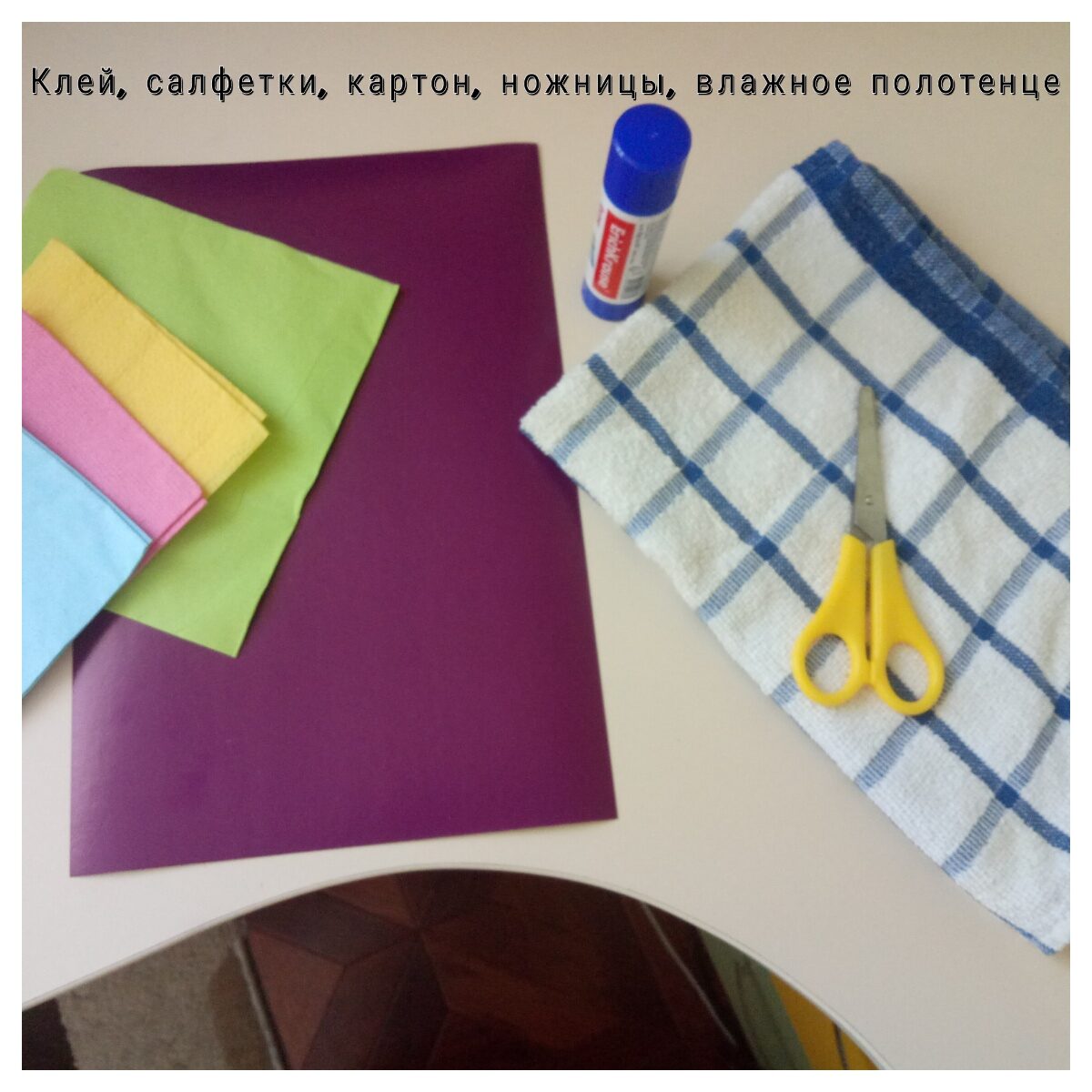 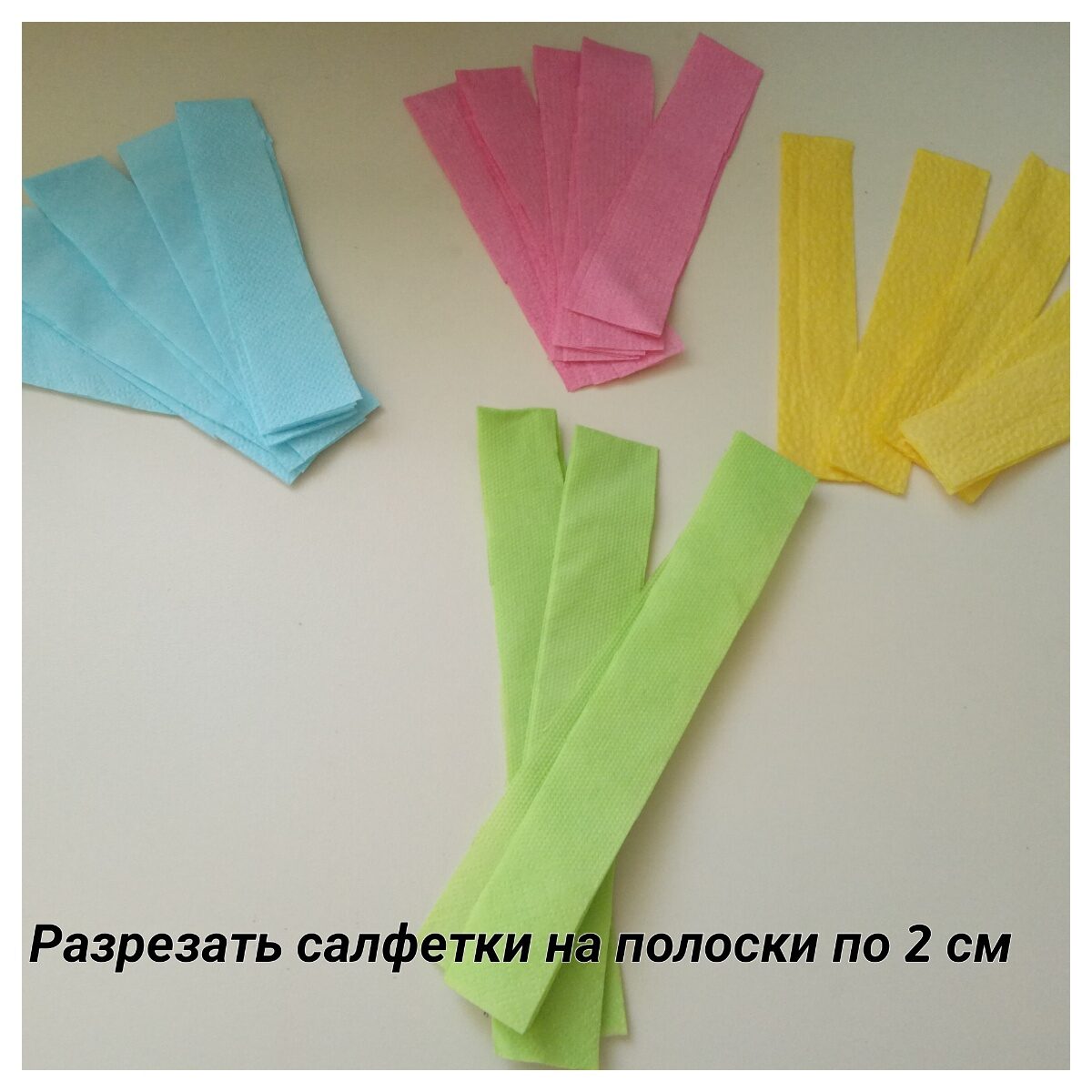 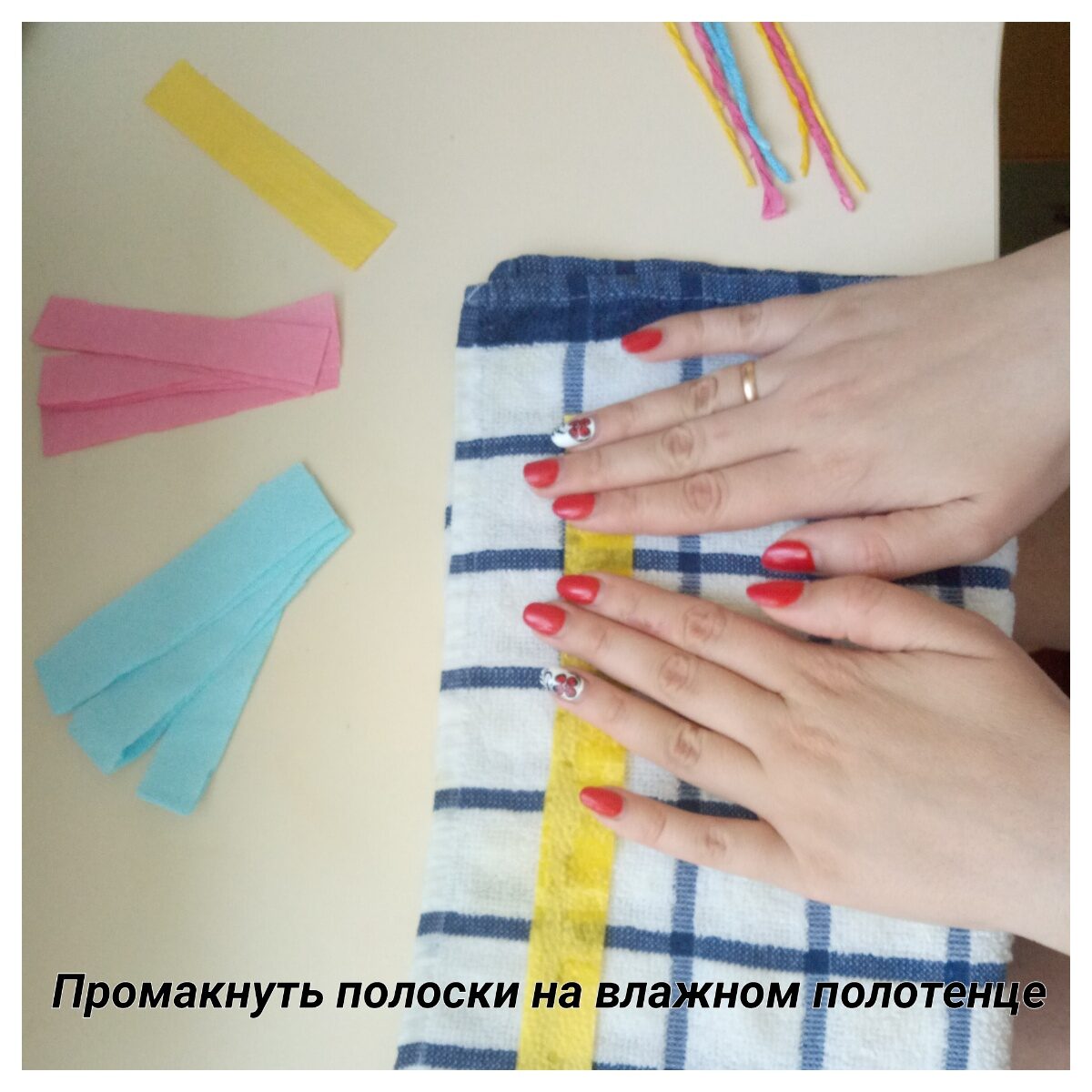 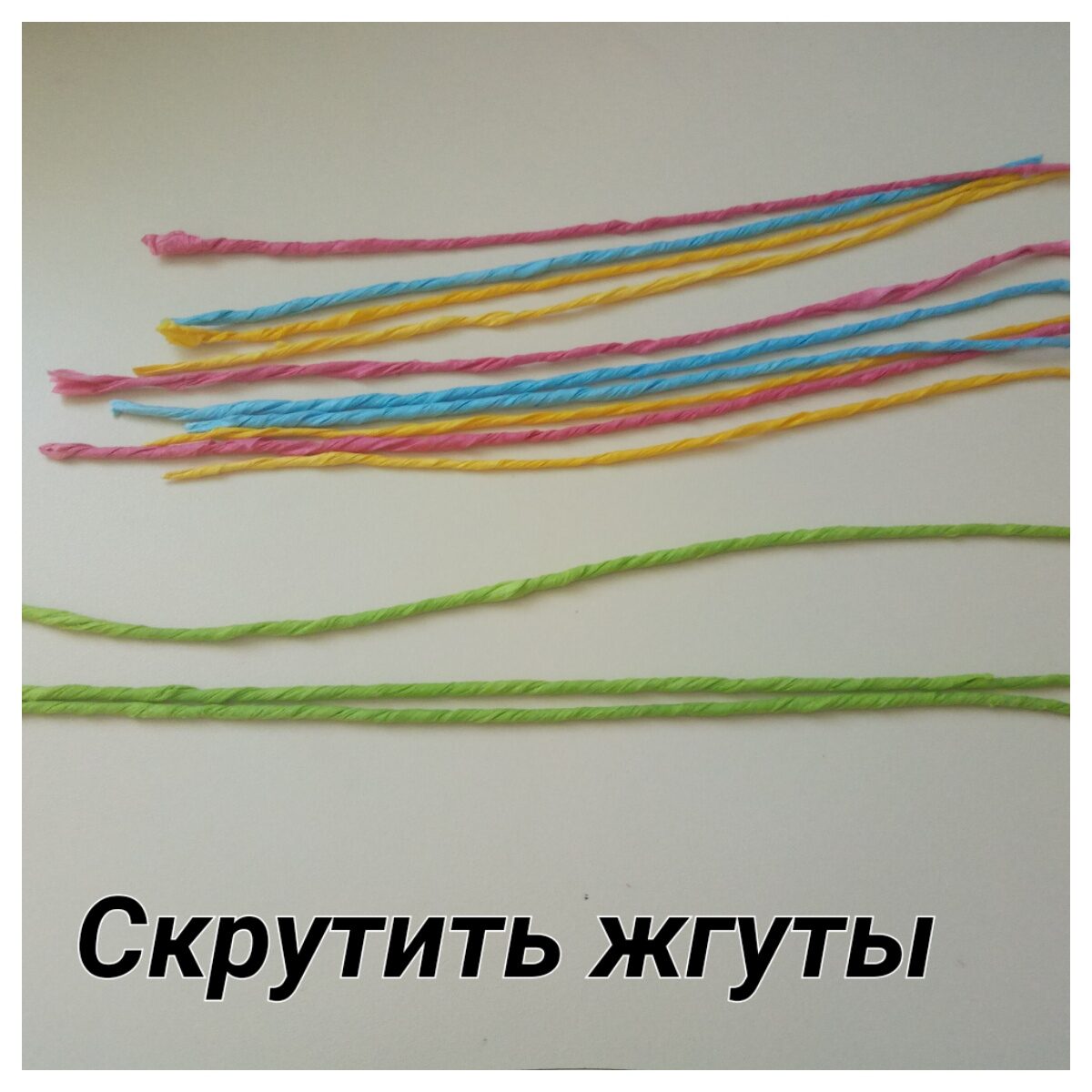 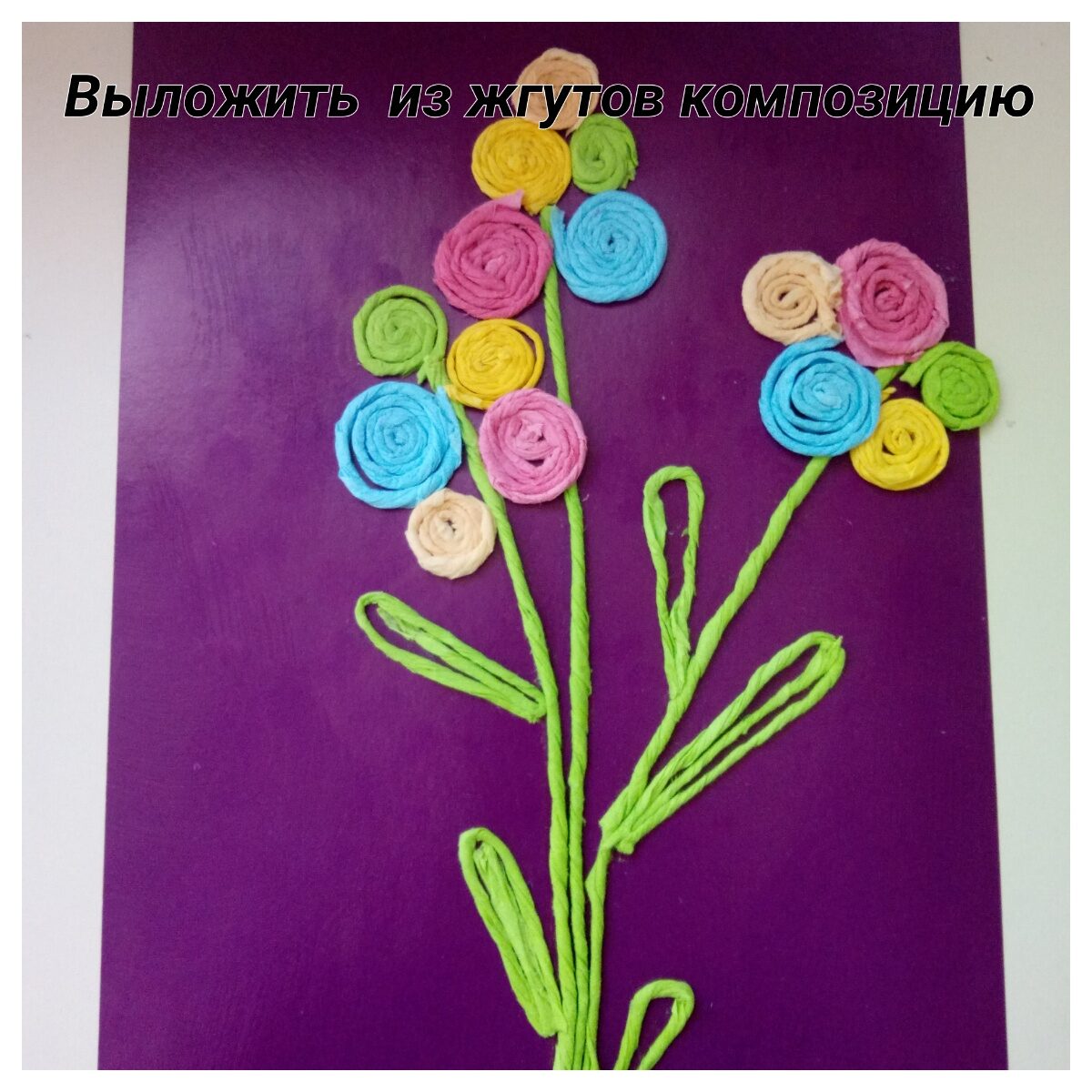 Подготовила учитель-логопед Панкова Т.А.